HOSPITALITY, FOOD, AND BEVERAGE EXPENDITURESIn order to comply with Executive Order #761, effective August 1, 2001, all information requested below must be submitted.			    Account                  Fund	    Department	         Project 	          ProgramAPPROVED BY: (Dept. Head, Dean or Vice President):________________________________________		_____________________Please attach this form to the completed and approved department requisition form along with the original, itemized receipt (the itemized restaurant bill as well as the personal credit card receipt).  If the restaurant is unwilling or unable to provide an itemized receipt, a written statement to that fact, must be provided.NOTE: Individuals cannot approve their own reimbursements, nor can individuals approve expenses of their supervisors.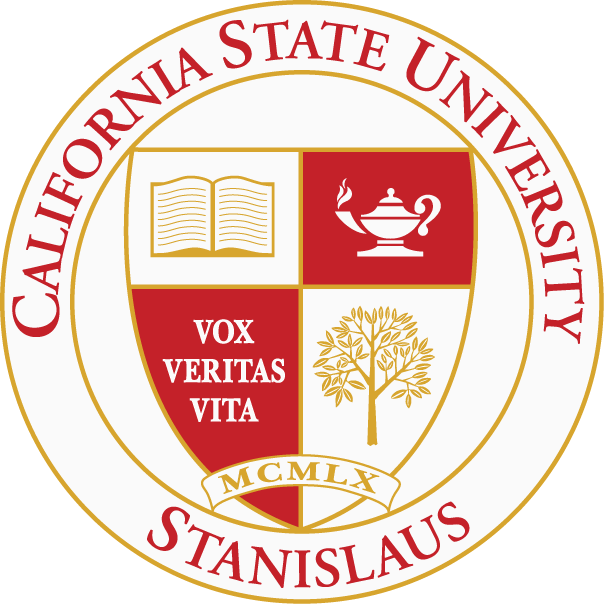 , STANISLAUSDepartment Name:Requestor’s Name and Title:Requestor’s Telephone Number:Chartfield String:Type of Expense (e.g.: breakfast, lunch, refreshments, gifts):Amount of Expense:Vendor’s Name:*For purpose of completing this form, hospitality expense or food and beverage expense will be referred to as “event”.Date of Event:Location of Event:Purpose of Event:List of Names, Titles, Affiliations Of Event Participants:Provide Explanation of Benefit Received by the University from Event:Name:Title:Date